102 學 年 度 服 務 學 習 宣 導 說 明 會 （102.08.30）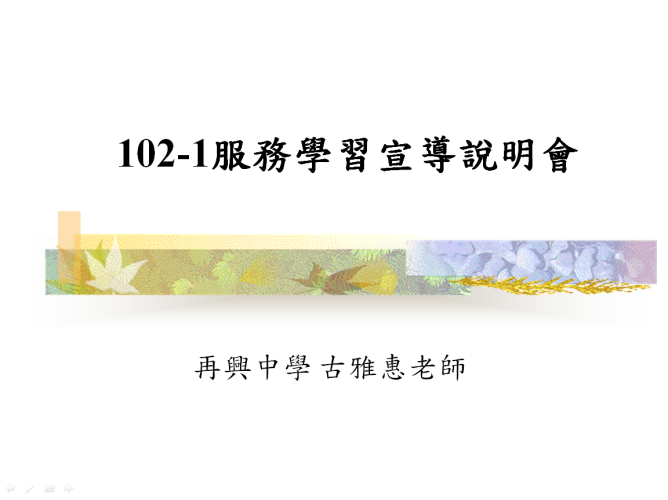 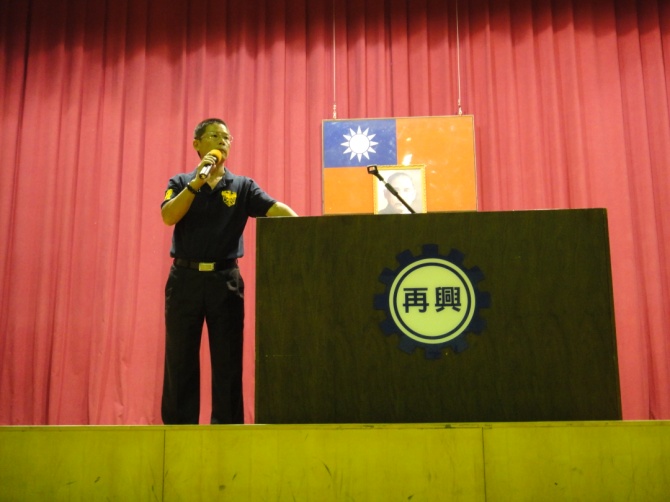 說明：102學年度服務學習宣導說明會說明：學務處雷遠郎主任主持宣導說明會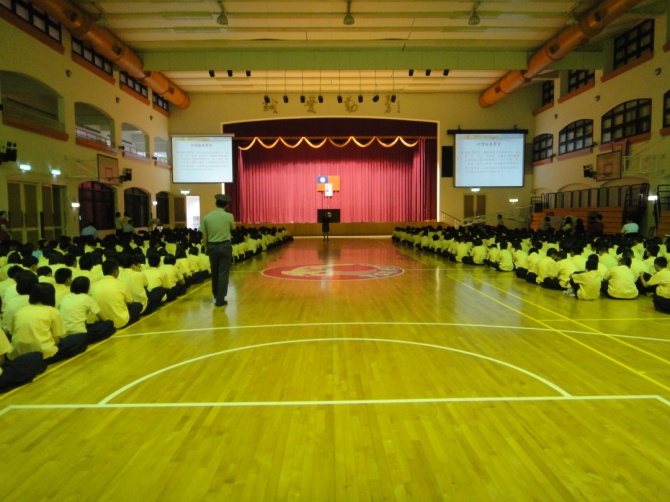 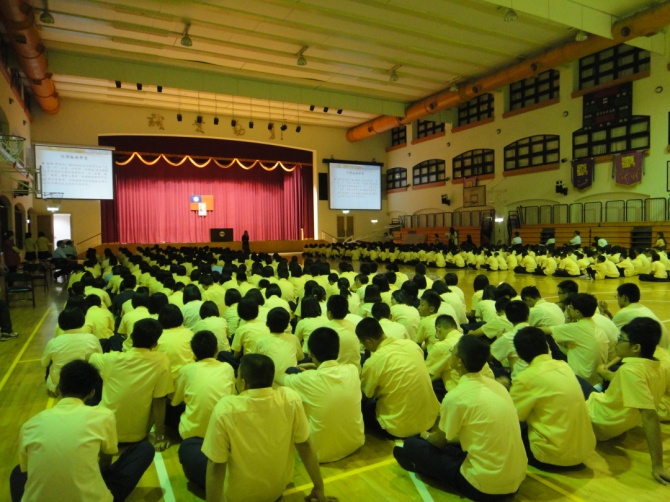 說明：針對校內高一、七年級同學進行服務學習宣導說明：針對校內高一、七年級同學進行服務學習宣導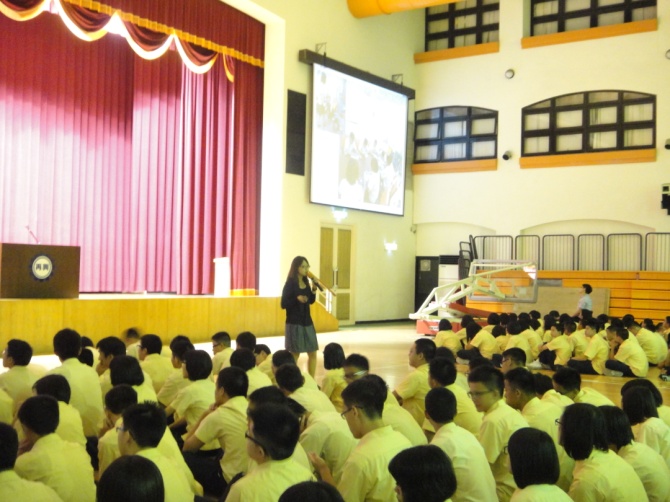 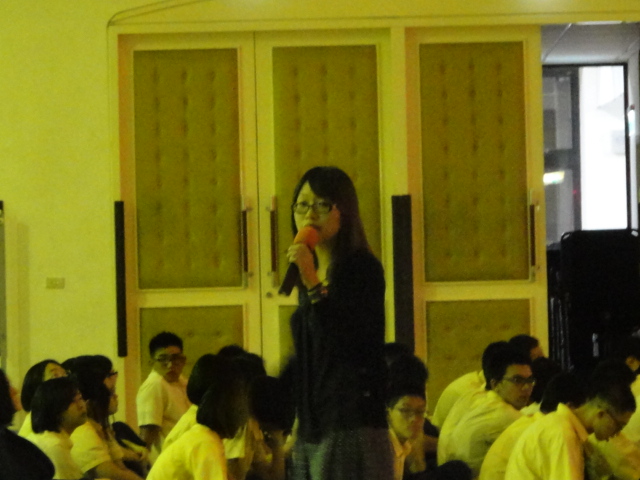 說明：藉由學長姐經驗引導服務學習的互惠與反思階段說明：學務處古雅惠老師說明辦理方式與認證規準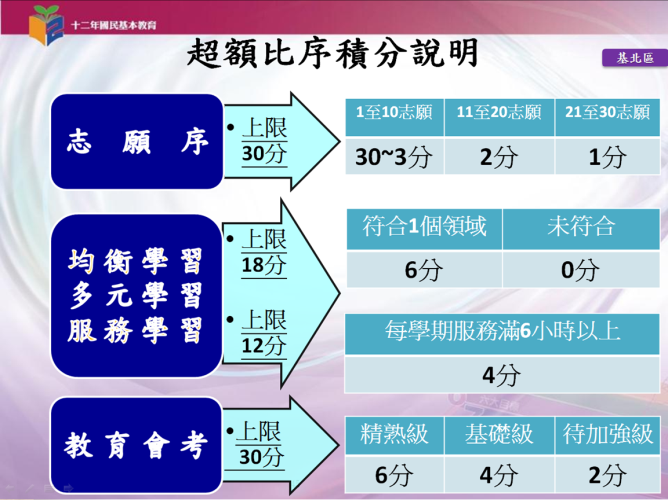 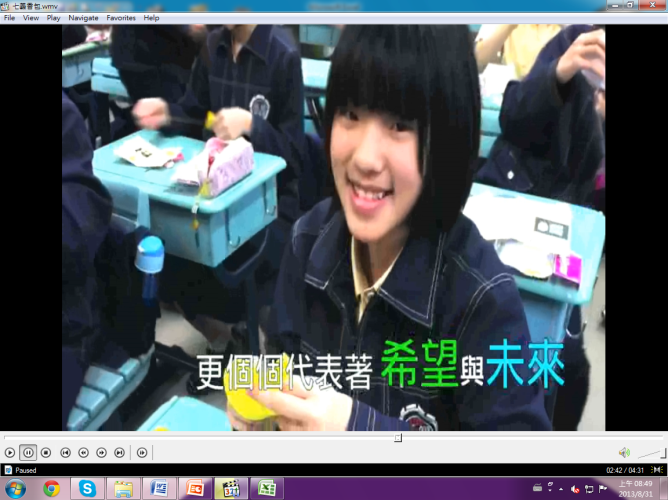 說明：說明12年國教超額比序之「服務學習」積分說明：分享八義製作的「服務學習」紀錄短片